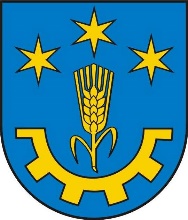 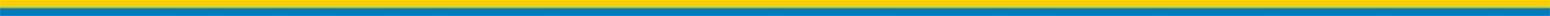 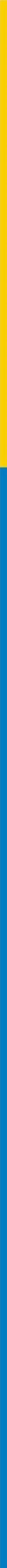 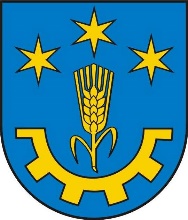 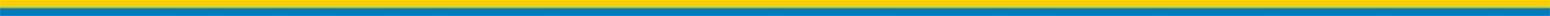 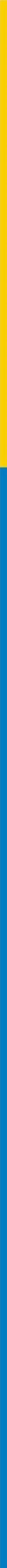 Znak: PL-I.6733.5.2022                                                         Gorzyce, dnia 07 lipca 2023 r.OBWIESZCZENIEw sprawie  wydania decyzji o  ustaleniu  lokalizacjiinwestycji   celu   publicznego         Stosownie do art. 49 ustawy z dnia 14 czerwca 1960 r. Kodeks postępowania administracyjnego (t.j. Dz. U. z 2023 r. poz. 775, 803), oraz w związku z art. 53 ust. 1 ustawy z dnia 27 marca 2003 r.  o planowaniu i zagospodarowaniu przestrzennym (t.j. Dz. U.                        z 2023 r. poz. 977),Wójt Gminy Gorzyce zawiadamia,- że na wniosek z dnia 02 maja 2023 r. PKP Polskie Linie Kolejowe S.A., ul. Targowa 74, 03-734 Warszawa;                       -  została wydana decyzja nr 7/2023 z dnia 07 lipca 2023 r. o ustaleniu lokalizacji inwestycji celu publicznego polegająca na opracowaniu dokumentacji projektowej oraz wykonaniu robót budowlanych na odcinku Bodzechów – Sandomierz w ramach projektu „Prace na linii kolejowej nr 25 na odcinku Skarżysko Kamienna – Sandomierz” – odcinek w km 238+835 – 238+855 (wg kilometracji projektowanej) na części działki nr ewid. 254 w miejscowości Trześń, gmina Gorzyce.            Z treścią ww. decyzji strony mogą zapoznać się w Urzędzie Gminy w Gorzycach,                            ul. Sandomierska 75, 39-432 Gorzyce, Biuro Obsługi Interesantów na parterze  w dniach pracy urzędu, w godzinach 800  - 1500 . (zgodnie z art. 49 KPA doręczenie uważa się za dokonane po upływie 14 dni od dnia publicznego ogłoszenia).         z up. Wójta Gminy Zastępca Wójta          Lucyna Matyka